У К Р А Ї Н АЧернівецька міська радаУ П Р А В Л I Н Н Я   О С В I Т Ивул. Героїв Майдану, 176, м. Чернівці, 58029 тел./факс (0372) 53-30-87  E-mail: osvitacv@gmail.com  Код ЄДРПОУ №02147345       Щодо атестації заступників       керівників закладів освітиНа виконання наказу управління освіти Чернівецької міської ради від 13.09.2021 №270 «Про створення атестаційної комісії для проведення атестації педагогічних працівників  закладів освіти Чернівецької міської територіальної громади у 2021/2022 навчальному році», відповідно до вимог Типового положення про атестацію педагогічних працівників, затвердженого наказом Міністерства освіти і науки України від 06.10.2010 №930, зареєстрованого в Міністерстві юстиції України 14.12.2010 за №1225/18550 із змінами, внесеними наказом Міністерства освіти і науки, молоді та спорту №1473 від 20.12.2011, змін до Типового положення про атестацію педагогічних працівників, затвердженого наказом Міністерства освіти і науки №1135 від 08.08.2013 за № 1417/23949 (далі – Типове положення) та за результатами засідань атестаційної комісії ІІ рівня (Протоколи №1 від 20.10.2021 року; №2 від 22.12.2021 року; №3 від 29.12.2021 року) та відповідно до листа управління освіти Чернівецької міської ради від 30.12.2021 р. № 01-31/3317 «Щодо атестації керівних кадрів» інформуємо про таке.            Згідно з пунктом 3.9. «Під час атестації керівних кадрів атестаційна комісія з’ясовує якість виконання ними посадових обов’язків».           Керівник закладу освіти подає до атестаційної комісії характеристику професійної діяльності заступників керівника у проєкті атестаційного листа.             Характеристика повинна містити оцінку виконання посадових обов’язків, відомості про його професійну підготовку, творчі та організаторські здібності, ініціативність, компетентність, організованість, морально-психологічні якості, інформацію про виконання рекомендацій, наданих попередньою атестаційною комісією.           Характеристика керівних кадрів (заступників з навчальної/виховної роботи) додатково має містити відомості про ставлення до підлеглих, здатність організовувати педагогічний колектив для досягнення певних завдань, вміння приймати відповідальні рішення.             Відповідно до рішення атестаційної комісії (протокол №1 від 20.10.2021 року) вивчення професійної діяльності заступників керівників закладів освіти відбуватиметься на основі самоаналізу, а також оцінки та характеристики, наданої  безпосереднім керівником, директором закладу освіти.            З метою з’ясування якості виконання посадових обов’язків заступників керівників, пропонуємо перелік питань (критеріїв, індикаторів), що додається (Додаток 1).           Оцінку виконання посадових обов’язків, тобто встановлення рівня їх якості та ефективності, рекомендуємо здійснити  на відповідність рівнів:  перший (високий);другий (достатній);третій (вимагає покращення);четвертий (низький).             З переліку питань для вивчення професійної діяльності заступників керівників, що додається (Додаток 1), необхідно виокремити ті, які визначені у посадовій інструкції/виконуються, відповідно до розподілу функціональних обов’язків (для заступників керівників з навчальної роботи/з виховної роботи). Загальна їх максимальна кількість буде різною і залежатиме від  обов’язків, завдань, покладених на кожного заступника, зокрема.До 04.03.2022 року в управління освіти (каб. 98, Косован О.К.) просимо надати:Характеристику діяльності заступників керівників (паперовий варіант з мокрою печаткою та підписом директора)  - (1 екз.), у якій зазначити таку інформацію: заступник керівника відповідає займаній посаді;заступник керівника відповідає займаній посаді  за умови виконання ним заходів, визначених атестаційною комісією;заступник керівника не відповідає займаній посаді.Атестаційний лист (відповідно до зразка у Додатку 2) - (3 екз.).          Після розгляду рекомендацій керівника, за результатами вивчення  професійної діяльності керівних кадрів, атестаційна комісія ІІ рівня ухвалює відповідні рішення з можливими пропозиціями, умовами чи рекомендаціями.Начальник відділу загальної середньої освіти                                                       Олена КУЗЬМІНА                                      Оксана Косован 53-61-59      21.02.2022р.  № 01-31/503  Керівникам закладів освіти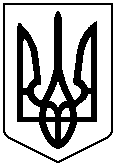 